PROGRESJONSPLAN/UTVIKLINGSPLAN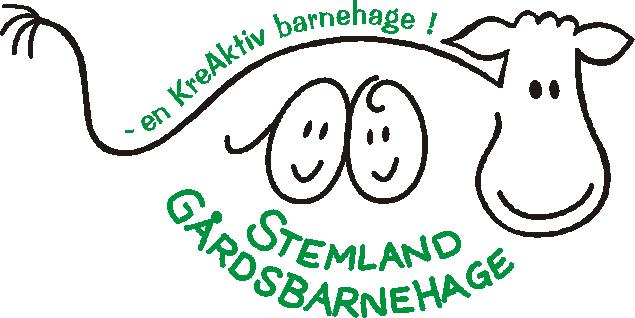  FOR  STEMLAND GÅRDSBARNEHAGENÆRMILJØ OG SAMFUNNNÆRMILJØ OG SAMFUNNNÆRMILJØ OG SAMFUNNMÅL:METODE:TRINN 10-2La barna erfare at de kan påvirke egen hverdag – medvirkningBegynnende kunnskap/erfare hva som er rett og galt, godt og vondt.Erfare at alle er like mye verdt uansett om det er gutt-jente eller om det er ulike livssynBarna erfarer at de blir hørt og får si det de menerOpplever alt som skjer på gården(tradisjoner, fjøsrunde, opplevelser, erfaringer)Tilvenningsperiode med faste voksne, korte dager og trygge omgivelser. Blir kjent med barnehagenOppleve at de er en del av ei gruppe- gruppefellesskapVoksne gode rollemodeller som viser, rettleder og snakker med barnaAlle får muligheter til å gjøre det samme uansett kjønn eller ulike kulturerFaste voksne som har samme grunnsynVelge sanger til måltidBestemme bursdagsmenyTRINN 22-4Lære å vise respekt for felles områder og ting rundt ossSøppelplukking – viktigheten av å la naturen få være ren og fin. Få en forståelse av hva som skjer om alle kaster søppel ifra segBesøk i kirka, gammelskolen, bokbuss, gravhaugene ved Alvenes og områdene i nærheten; fjæra, skogen….Bli kjent på gården og alt som hører tilVi lærer å vise respekt for andre(mennesker og dyr)Erfarer at vi markerer andres høytidsdager; samisk nasjonaldag/joikErfare gjennom såing av frø, setting av potet at ting vokser når det får næringLære seg hvordan vi opptrer i naturen - trafikkreglerBarna får bli med på alt som skjer på gården, erfaringer med hvordan ting gjøres og hvorforVoksne som er interessert i nærområdetSamlingsstund hvor alle deltar – turtaking, blir hørtVoksne som respekterer barna slik at barna opplever at de er en del av fellesskapetTrafikksikker barnehageLegge til rette for lek der de får utfolde seg og bruke sine erfaringerOrdner og rydder etter oss, både ute og inneTRINN 34-6Få en forståelse av at vi er ulike og respektere forskjelleneDelta på jakt, fiske, slakting og får en forståelse av liv og død- høste av naturenBesøker bibliotek, helsesportsenteret, andre barnehager, skoler og områder litt lenger unna barnehagenOvernattingstur som avslutning for de eldste(felles opplevelser, vennskap)Storklubb hvor vi er i barnehagen eller drar på tur i nærmiljøetVoksne som tør å gi av seg selvVoksne som tør (og orker) å ta med seg barna ut på oppdagelserVoksne som snakker positivt om hverandre og til hverandre